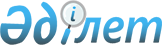 Алтай ауданында тұрғын үй көмегін көрсетудің мөлшері мен тәртібін айқындау туралыШығыс Қазақстан облысы Алтай ауданы мәслихатының 2024 жылғы 6 наурыздағы № 12/4-VIII шешімі. Шығыс Қазақстан облысының Әділет департаментінде 2024 жылғы 13 наурызда № 8963-16 болып тіркелді
      Қазақстан Республикасының "Тұрғын үй қатынастары туралы" Заңының 97-бабының 5-тармағына, Қазақстан Республикасы Өнеркәсіп және құрылыс министрінің 2023 жылғы 8 желтоқсандағы № 117 "Тұрғын үй көмегін беру қағидаларын бекіту туралы" бұйрығына (Нормативтік құқықтық актілерді мемлекеттік тіркеу тізілімінде № 33763 болып тіркелген) сәйкес Алтай ауданының мәслихаты ШЕШІМ ҚАБЫЛДАДЫ:
      1. Осы шешімге 1-қосымшаға сәйкес Алтай ауданында тұрғын үй көмегін көрсетудің мөлшері мен тәртібі айқындалсын.
      2. Осы шешімге 2-қосымшаға сәйкес Алтай ауданының мәслихатының кейбір шешімдерінің күші жойылды деп танылсын.
      3. Осы шешім оның алғашқы ресми жарияланған күнінен кейін күнтізбелік он күн өткен соң қолданысқа енгізіледі. Алтай ауданында тұрғын үй көмегін көрсетудің мөлшері мен тәртібі
      1. Тұрғын үй көмегі тиісті қаржы жылына жергілікті бюджет қаражаты есебінен Алтай ауданында тұратын, Қазақстан Республикасының аумағындағы жалғыз тұрғынжайы ретінде меншік құқығындағы тұрғынжайда тұрақты тіркелген және тұратын аз қамтылған отбасыларға (азаматтарға), сондай-ақ мемлекеттік тұрғын үй қорынан берілген тұрғынжайды және жеке тұрғын үй қорынан жергілікті атқарушы орган жалға алған тұрғынжайды жалдаушыларға (қосымша жалдаушыларға):
      кондоминиум объектісін басқаруға және кондоминиум объектісінің ортақ мүлкін күтіп-ұстауға, оның ішінде кондоминиум объектісінің ортақ мүлкін күрделі жөндеуге жұмсалатын шығыстарға;
      коммуналдық қызметтерді және телекоммуникация желісіне қосылған телефон үшін абоненттік төлемақының ұлғаюы бөлігінде көрсетілетін байланыс қызметтерін тұтынуға;
      мемлекеттік тұрғын үй қорынан берілген тұрғынжайды және жеке тұрғын үй қорынан жергілікті атқарушы орган жалға алған тұрғынжайды пайдаланғаны үшін шығыстарды төлеуге беріледі.
      Аз қамтылған отбасының (азаматтардың) тұрғын үй көмегін есептеуге қабылданатын шығыстары жоғарыда көрсетілген бағыттардың әрқайсысы бойынша шығыстардың сомасы ретінде айқындалады.
      2. Тұрғын үй көмегін тағайындау "Шығыс Қазақстан облысы Алтай ауданының жұмыспен қамту және әлеуметтік бағдарламалар бөлімі" мемлекеттік мекемесімен (бұдан әрі – уәкілетті орган) жүзеге асырылады.
      3. Аз қамтылған отбасының (азаматтың) жиынтық табысын уәкілетті орган тұрғын үй көмегін тағайындауға өтініш білдірген тоқсанның алдындағы тоқсанға "Тұрғын үй көмегін беру қағидаларын бекіту туралы" (келесіде - Қағида) Қазақстан Республикасының Өнеркәсіп және құрылыс министрінің 2023 жылғы 8 желтоқсандағы № 117 бұйрығымен (Нормативтік құқықтық актілерді мемлекеттік тіркеу тізілімінде № 33763 болып тіркелген) айқындалған тәртіппен есептейді.
      4. Тұрғын үй көмегі кондоминиум объектісін басқаруға және кондоминиум объектісінің ортақ мүлкін күтіп-ұстауға, оның ішінде кондоминиум объектісінің ортақ мүлкін күрделі жөндеуге жұмсалатын шығыстарды, коммуналдық қызметтерді және телекоммуникация желісіне қосылған телефон үшін абоненттік төлемақының өсуі бөлігінде байланыс қызметтерін тұтынуға, мемлекеттік тұрғын үй қорынан берілген тұрғынжайды және жеке тұрғын үй қорынан жергілікті атқарушы орган жалдаған тұрғынжайды пайдаланғаны үшін шығыстарды төлеу сомасы мен аз қамтылған отбасының (азаматтардың) осы мақсаттарға жұмсалатын шығыстарының жол берілетін шекті деңгейі 10 (он) пайыз мөлшерінде белгіленсін.
      Тұрғын үй көмегін тағайындау кезінде өтемдік шаралармен көзделген тұрғын үй алаңының нормативі Қазақстан Республикасының тұрғын үй заңнамасында белгіленген тұрғын үймен қамтамасыз ету нормативі қолданылады.
      5. Телекоммуникация қызметтерін көрсеткені үшін абоненттік төлемақы тарифінің өсуін өтеу "Әлеуметтік қорғалатын азаматтарға телекоммуникация қызметтерін көрсеткені үшін абоненттік төлемақы тарифтерінің өсуін өтеу мөлшерін айқындау және қағидаларын бекіту туралы" Қазақстан Республикасының Цифрлық даму, инновациялар және аэроғарыш өнеркәсібі министрінің 2023 жылғы 28 шiлдедегi № 295/НҚ бұйрығына (Нормативтік құқықтық актілерді мемлекеттік тіркеу тізілімінде № 33200 болып тіркелген) сәйкес жүзеге асырылады.
      6. Аз қамтылған отбасы (азамат) (немесе оның сенімхатқа, заңдарға, сот шешіміне не әкімшілік құжатқа негізделген өкілі) тұрғын үй көмегін тағайындау үшін тоқсанына бір рет Қағидаға сәйкес "Азаматтарға арналған үкімет" мемлекеттік корпорациясы" коммерциялық емес акционерлік қоғамына және/немесе "электрондық үкімет" веб-порталына (бұдан әрі – Мемлекеттік корпорация) жүгінеді.
      Құжаттарды қарау және тұрғын үй көмегін көрсету туралы шешім қабылдау немесе көрсетуден бас тарту туралы дәлелді жауап беру мерзімі Мемлекеттік корпорациядан немесе "электрондық үкіметтің" веб-порталынан құжаттардың толық топтамасын қабылдаған күннен бастап сегіз жұмыс күнін құрайды.
      7. Тұрғын үй көмегі аз қамтылған отбасыларға (азаматтарға) кондоминиум объектісін басқаруға және кондоминиум объектісінің ортақ мүлкін күтіп-ұстауға, оның ішінде шығыстар сметасына сәйкес кондоминиум объектісінің ортақ мүлкін күрделі жөндеуге және коммуналдық қызметтерге ақы төлеу шоттары бойынша жеткізушілер ұсынған ай сайынғы жарналар туралы шоттарға бюджет қаражаты есебінен көрсетіледі.
      8. "Тұрғын үй көмегін тағайындау" мемлекеттік қызметті көрсетуден бас тарту үшін негіздері, сондай-ақ тұрғын үй көмегін тағайындау мәселелері бойынша уәкілетті органның және (немесе) оның лауазымды адамдарының шешімдеріне, әрекеттеріне (әрекетсіздігіне) шағымдану тәртібі Қағидамен айқындалады.
      9. Аз қамтамасыз етілген отбасыларға (азаматтарға) тұрғын үй көмегін төлеуді уәкілетті орган есептелген сомаларды тұрғын үй көмегін алушылардың жеке шоттарына екінші деңгейдегі банктер арқылы аудару жолымен жүзеге асырады. Алтай ауданының мәслихатының күші жойылған кейбір шешімдерінің тізбесі
      1. Шығыс Қазақстан облысы Алтай ауданының мәслихатының 2019 жылғы 20 қарашадағы № 56/2-VI "Тұрғын үй көмегін көрсетудің мөлшері мен тәртібін айқындау қағидаларын бекіту туралы" шешімі (Нормативтік құқықтық актілерді мемлекеттік тіркеу тізілімінде № 6311 болып тіркелген).
      2. Шығыс Қазақстан облысы Алтай ауданының мәслихатының 2020 жылғы 3 сәуірдегі № 63/2-VI "Алтай ауданының мәслихатының 2019 жылғы 20 қарашадағы № 56/2-VI "Тұрғын үй көмегін көрсетудің мөлшері мен тәртібін айқындау ережесін бекіту туралы" шешіміне өзгерістер енгізу туралы" шешімі (Нормативтік құқықтық актілерді мемлекеттік тіркеу тізілімінде № 6876 болып тіркелген).
      3. Шығыс Қазақстан облысы Алтай ауданының мәслихатының 2021 жылғы 26 наурыздағы № 3/5-VII "Алтай ауданының мәслихатының 2019 жылғы 20 қарашадағы № 56/2-VI "Тұрғын үй көмегін көрсетудің мөлшері мен тәртібін айқындау ережесін бекіту туралы" шешіміне өзгерістер енгізу туралы" шешімі (Нормативтік құқықтық актілерді мемлекеттік тіркеу тізілімінде № 8572 болып тіркелген).
      4. Шығыс Қазақстан облысы Алтай ауданының мәслихатының 2022 жылғы 21 қазандағы № 23/2-VII "Алтай ауданының мәслихатының 2019 жылғы 20 қарашадағы № 56/2-VI "Тұрғын үй көмегін көрсетудің мөлшері мен тәртібін айқындау қағидаларын бекіту туралы" шешіміне өзгерістер енгізу туралы" шешімі (Нормативтік құқықтық актілерді мемлекеттік тіркеу тізілімінде № 30285 болып тіркелген).
      5. Шығыс Қазақстан облысы Алтай ауданының мәслихатының 2023 жылғы 4 желтоқсандағы № 7/3-VIII "Алтай ауданының мәслихатының 2019 жылғы 20 қарашадағы № 56/2-VI "Алтай ауданында тұрғын үй көмегін көрсетудің мөлшері мен тәртібін айқындау туралы" шешіміне өзгерістер енгізу туралы" шешімі (Нормативтік құқықтық актілерді мемлекеттік тіркеу тізілімінде № 8930-16 болып тіркелген).
					© 2012. Қазақстан Республикасы Әділет министрлігінің «Қазақстан Республикасының Заңнама және құқықтық ақпарат институты» ШЖҚ РМК
				
      Алтай ауданының мәслихат төрағасы

Л. Гречушникова
Алтай 
ауданының мәслихатының 
2024 жылғы 6 наурыздағы 
№ 12/4-VIII шешіміне 1-қосымшаАлтай 
ауданының мәслихатының 
2024 жылғы 6 наурыздағы 
№ 12/4-VIII шешіміне 2-қосымша